				Stanowisko 				Rady Miasta Chełmna 				z dnia  26 maja 2021 r. w sprawie	wyrażenia sprzeciwu odnośnie planów Ministerstwa Zdrowia dotyczących restrukturyzacji placówek leczniczych Działając na podstawie §10 ust 2 pkt 1 statutu Gminy Miasto Chełmno przyjętego uchwała Nr  LI/303/2018 Rady Miasta Chełmna z dnia 9 października 2018 r. ( Dz. Urz. Woj. Kuj. Pom , poz.5300 z dnia 23.10.2018 ) Rada Miasta Chełmna wyraża stanowisko:§ 1. Rada Miasta Chełmna podejmuje Stanowisko o treści zawartej w załączniku.§ 2. Zobowiązuje się Burmistrza Miasta Chełmna do przekazania treści Stanowiska        do Ministerstwa Zdrowia§ 3. Stanowisko wchodzi w życie z dniem podjęcia.					Przewodniczący Rady Miasta: Wojciech Strzelecki									Załącznik											do Stanowiska 									Rady Miasta Chełmna									z dnia 26 maja 2021 r. 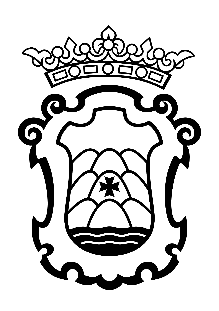     Stanowisko Rady Miasta ChełmnaRada Miasta Chełmna wyraża swoje głębokie zaniepokojenie związane 
z planami Ministerstwa Zdrowia dotyczącymi restrukturyzacji placówek leczniczych. Działania, które w praktyce oznaczają centralizację szpitali lub alternatywnie  wprowadzanie Komisarzy Rządowych, nie ominą także naszej chełmińskiej lecznicy, 
a tym samym stanowić będą bardzo poważne ryzyko ograniczeń w dostępie do opieki medycznej mieszkańców Chełmna i powiatu chełmińskiego. W najgorszym wypadku – ryzyko całkowitej likwidacji szpitala lub części oddziałów, co oznaczałoby absolutne uniemożliwienie mieszkańcom korzystania z usług specjalistycznej opieki medycznej w miejscu zamieszkania lub części jej funkcji. A to przede wszystkim od tego, czy pomoc dotrze na czas, zależy życie i zdrowie mieszkańców miasta i powiatu. Niniejsze stanowisko Rada Miasta Chełmna podejmuje z pełnym przekonaniem co do słuszności swoich racji, kierując się troską o zdrowie i życie mieszkańców, uznając możliwość swobodnego i szybkiego dostępu do specjalistycznej opieki medycznej za kluczowy warunek poczucia bezpieczeństwa. W przekonaniu Rady Miasta Chełmna sama świadomość bliskości natychmiastowej i specjalistycznej pomocy lekarskiej jest gwarantem komfortowego życia w mieście. Pozbawianie mieszkańców tej pewności        i  dostępu do pomocy medycznej łamie jedno z ich podstawowych praw.Rada Miasta Chełmna podkreśla jednocześnie pełną świadomość problemów służby zdrowia, w tym braków kadrowych – lekarzy, pielęgniarek, ratowników – problemów,  które stają się coraz bardziej widoczne i poważne. Do tej pory podejmowano działania mające mimo trudności zapewnić społeczności chełmińskiej dostęp do opieki lekarskiej, jednak deficyt osobowy wciąż jest największym problemem, który należy próbować rozwiązać i jednocześnie wyzwaniem, które władze lokalne kolektywnie powinny  podjąć. Docierające do nas informacje o planowanych przez Ministerstwo Zdrowia działaniach legislacyjnych budzą nasz niepokój oraz obawę o przyszłość jakości życia w mieście – zdrowie i życie naszych mieszkańców. Wspomniany niepokój budzi przede wszystkim konieczność zajmowania stanowiska w kwestiach praw tak podstawowych        i niepodważalnych jak dostęp do specjalistycznej opieki medycznej.Jako Rada Miasta Chełmna, wyrażamy więc stanowczy sprzeciw wobec planowanych zmian dotyczących funkcjonowania podmiotów leczniczych.